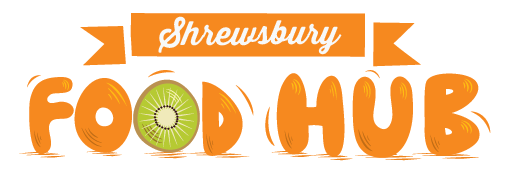 Please help us get good food eaten at #foodshare tables over the summer holidays.Everyone is welcome. There’s always lots of bakery items plus some fruit & veg. It’s run on a pay-as-you-feel basis. 
Pop in before you shop with a bag, as there's bound to be something useful. 
We advise that you wear a face covering & please don’t come if you’re showing Covid symptoms.Please share these times and locations for the 6 weeks between 20th July – 30th August.www.shrewsburyfoodhub.org.uk 				Facebook: Shrewsbury Food Hub					Twitter: ShrewsFoodHub(Also in text format)Riversway Elim Church at Lancaster Rd, Harlescott, Shrewsbury SY1 3LE 
9:30 am – 12noon on Tuesdays, Wednesdays and Thursdays

Shrewsbury Baptist Church Crowmoor, Crowmere Rd, SY2 5JJ 
9am – 10:30am on Fridays

Church of the Holy Spirit carpark, at 49 Meadow Farm Drive, Shrewsbury SY1 4NG 
9 – 10:30am on Wednesdays

The Meet Place, Meole Estate, 41 Maesbrook Road, SY3 9NL 
9:00 – 10:30am on Tuesdays

Martin Wilson School, New Park Rd, Castlefields, SY1 2SP10:30am – 12 noon on Sundays

Emmanuel Church, Mount Pleasant Road, SY1 3HY9am – 10:30am on Saturdays *Closed 15th AugChrist Church carpark, Bayston Hill, SY3 0PZ9:30 – 11am on MondaysBelle Vue Youth Club, Rocke Street, SY3 7PY9am – 12noon on MondaysGrange Primary School, Bainbridge Green, SY1 3QR (Outside school gates)9:00 – 10:30am on Monday 27th July, 3rd & 10th Aug Summer 20 #foodshare 20th July – 30th AugAddressMon Tues Weds Thurs Fri SatSunRiversway Elim Church Lancaster Rd, Harlescott, SY1 3LE9:30am-12pm9:30am-12pm9:30am-12pmShrewsbury Baptist Church CarparkCrowmere Rd, SY2 5JJ9am – 10:30amChurch of the Holy Spirit Carpark 49 Meadow Farm Drive, SY1 4ND    9am – 10:30amThe Meet Place41 Maesbrook Road, SY3 9NL 9:00 – 10:30amMartin Wilson SchoolNew Park Rd, SY1 2SP10:30am – 12noonEmmanuel ChurchMount Pleasant Rd, SY1 3HY9 – 10:30*Closed 15th AugChrist Church CarparkGlebe Rd, Bayston Hill,Sy3 0PZ9:30 – 11amBelle Vue Youth CentreRocke Street, SY3 7PY9am -12noonGrange Primary School (Outside school gates)Bainbridge Green, SY1 3QR9:00 – 10:30am*ONLY 27th July 3rd & 10th Aug